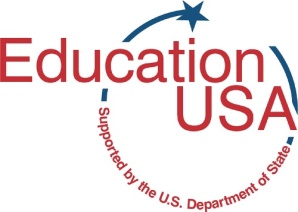 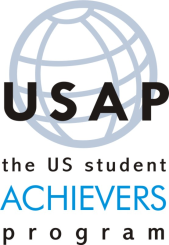  Student Achievers Program2014 Application FormThere are many determined and talented students in  who lack financial resources and access to information to better their educational future. For the 8th year, the Educational Advising and Resource Center seeks to identify highly academically qualified and motivated, but financially disadvantaged 10th and 11th grade students to join the United States Student Achievers Program (USAP). USAP’s mission is to assist highly-talented and determined, but economically-disadvantaged ADVANCED LEVEL students to negotiate and finance the admissions process for colleges and universities in the  with the aim of producing skilled and widely-educated leaders for tomorrow’s . USAP works closely with students through regularly scheduled meetings and seminars in order to assist them throughout the application process and to secure admission and scholarships for colleges and universities in the . The EducationUSA advising center – EARC - provides free membership to its resources and advising sessions for the USAP participants. USAP expects a strong commitment from the students to the program and later on to their communities and Mongolian society. Although we do not limit the program geographically, the students MUST be able to reach our office in  on a regular basis during the school year, throughout school breaks and summer vacations. The students will work with our educational advising staff over this year and the next year to try to secure places and financial assistance to begin study in the US in August or September 2014.ENTRANCE INTO THIS PROGRAM IS NO GUARANTEE OF A SCHOLARSHIP OR FINANCIAL ASSISTANCE TO STUDY IN THE UNITED STATES. To apply to USAP, you must currently be a highly-determined and hardworking 10th and 11th grade student who will graduate in spring of 2013 and 2014. To be eligible for consideration, you must have a VERY strong academic record, be actively involved in co-curricular and leadership activities and have a strong record of giving back to community. You must also demonstrate financial need and provide a proof that your family would not be capable of financing your education in the . Please complete this application form and return it together with the required documents listed at the end of application form by post or in person no later than Friday, March 22, 2013 to:Educational Advising Sukhbaatar district, Student’s streetBuilding MKM – 24, 1st floorTel: 976-11-319016; Fax: 976-11-326941Photocopies of this form are acceptable. Please complete this application form fully, providing us as much information as possible about yourself, your dreams and ambitions, your family background and your academic and co-curricular records. Please send all parts of your application together at one time to ensure that your application is complete. Incomplete applications will not be considered.   USAP 2012 Application Deadline: Friday, March 22, 2013Selection process:1st selectionMarch 22, 2013	Deadline for application submission (no later than 5 PM)March 26	List of applicants who will take TOEFL test will be posted on EARC bulletin board and www.earcmn.org 2nd selection March 30, 2013	Applicants will take the TOEFL test, the place and time will be announced April 2, 2013	Results of the TOEFL test will be announced on EARC bulletin board and www.earcmn.org3rd selectionApril 6, 2013	Applicants scored higher than 570 on the TOEFL test will take the SAT test, the place and time will be announced4th selectionApril 11, 2013	Applicants are invited for an inverview Final selectionApril 12, 2013	Final selection result will be announced on EARC bulletin board and website www.earcmn.org Read directions carefully: It is essential that you attach to your application the following documents. Please do not send originals of certificates or reports as we cannot guarantee the return of any documents to unsuccessful candidates:□	A photocopy of transcripts:10th grade students – submit your end-of-year report “Certificate of Basic Education” from your 9th grade and your first term report from 10th grade with an official school stamp; 11th grade students – submit your end-of-year report from your 10th grade and your first term report from 11th grade with an official school stamp; □	A letter of recommendation attesting to your character, talent and skills by a teacher, headmaster, or community leader who knows you well. Please do not include a basic testimonial that does not talk about you as an individual;□	Financial Assessment Worksheet;□   Write two essays from the following groups /300-500 words/:Group AColleges and universities in the  will want to get to know you as a person, both in and out of the classroom. Use this essay as an opportunity to let us get to know you, how you think and what’s important to you. As we want to get to know you and not look for the most dramatic tale, is essential that all experiences related in these essays be a true and accurate depiction of your life.Evaluate a significant experience, achievement, risk you have taken, or ethical dilemma you have faced and its impact on you.	Group BNo matter whether you have studied science, commercial or arts subjects at your school, if you attend college or university in the US, you will be exposed to and take a wide variety of subjects from the humanities, social sciences, and pure sciences.  With this in mind, please answer to the following question to show us your intellectual strengths.What is the greatest scientific discovery so far in the history of humankind?  Describe its  positive and potentially negative impact to justify your choice.  Now if you could make one scientific discovery in your life, what discovery would you want to make and why?PERSONAL DATAFull name _____________________________________________________________  Male  Female Birth date (mm/dd/yy) ______________________________ Place of birth _________________________   Email address __________________________________________________________________________Permanent home address _____________________________________________________________________________________________________________________________________________________Permanent home phone __________________________ Cell phone ___________________________EDUCATIONAL DATASecondary school you now attend _______________________________ Date of entry _______________Date of secondary graduation _________________________________ Type of school  public  privateAddress _____________________________________________________________________________________________________________________________________________________________________Director’s name ____________________________________ Phone ______________________________Who currently pays for your school fees? Are you on bursary/scholarship? If so, how much does the bursary cover? ______________________________________________________________________________________If your fees are paid by a relative other than your parents, how many other children’s fees are paid by this person? ______________________________________________________________________________________Have you or your siblings ever missed a term of schools because of finances? If so, please explain. ______________________________________________________________________________________List all other secondary schools, including summer schools as well as summer and other programs you have attended, beginning with 9th grade.Name of school 						Dates attended____________________________________________	________________________________________________________________________	________________________________________________________________________	____________________________Subjects you are taking, please circle your strongest subject:____________________	_______________________	____________________________________________	_______________________	____________________________________________	_______________________	________________________How long are you taking English language as a subject at school? __________________TEST INFORMATIONTOEFL _______________________________________________________________________________		Date taken / to be taken				ScoreSAT _________________________________________________________________________________		Date taken / to be taken				ScoreIELTS ________________________________________________________________________________		Date taken / to be taken				ScoreFAMILYFather _____________________________________	Mother __________________________________Parents’ marital status:	  Never married     Married      Widowed     Separated Living:  Yes  No  (Date deceased___________)	Living:  Yes  No  (Date deceased__________)If parents are deceased, state name, relationship, occupation and workplace of your guardian:_____________________________________________________________________________________Occupation _________________________________	Occupation _______________________________Name of Employer ___________________________	Name of Employer _________________________Please give names and ages of your brothers or sisters, write the schools they are attending or attended:Name / Relationship			Schools 			Dates___________________________	     _______________________	_____________________________________________	     _______________________	_____________________________________________	     _______________________	_____________________________________________	     _______________________	__________________Question for students outside of Ulaanbaatar only:If you are from outside of Ulaanbaatar, do you have someone you can stay within Ulaanbaatar during the holidays and after your state exams? Please state person's name, relationship to you, physical address and contact telephone number:__________________________________________________________________________________________________________________________________________________________If accepted, how will you finance your monthly transportation to and from Ulaanbaatar during the school term for USAP meetings?__________________________________________________________________________________________________________________________________________________________EXTRACURRICULAR, PERSONAL, AND VOLUNTEER ACTIVITIESPlease list your principal extracurricular, community, and family activities and hobbies in the order of their interest to you. include specific events and/or major accomplishments such as musical instrument played, etc. Activity							Approximate time spent___________________________________________		__________________________________________________________________________		__________________________________________________________________________		__________________________________________________________________________		__________________________________________________________________________		_______________________________Please describe which one of these activities has the most meaning for you and why.______________________________________________________________________________________________________________________________________________________________________________________________________________________________________________________What is the most important academic prize of honor you have been awarded?__________________________________________________________________________________
____________________________________________________________________________________________________________________________________________________________________Do you hold any leadership positions at school? Please list them here and in which forms you held these positions (i.e. the best student, President or Secretary of a Club, Captain of a team etc)______________________________________________________________________________________________________________________________________________________________________________________________________________________________________________________SHORT ANSWERPlease briefly elaborate on the following questions. Attach your response on a separate sheet. What do you hope to study at university? What is your planned career and why? Feel free to mention more than one potential field of study and career path.What else should we know about your background, your family and your financial situation?Selection for USAP is very keen. Why should we select you over highly-qualified Mongolian students? What makes you unique?Thank you for applying for the USAP program. We look forward to reviewing your application!I hereby understand that the ENTRANCE INTO THIS PROGRAM IS NO GUARANTEE OF A SCHOLARSHIP OR FINANCIAL ASSISTANCE TO STUDY IN THE UNITED STATES. Signature……………………………………………….. /Name/USAP Financial Assessment WorksheetThe US Student Achievers’ Program (USAP) selection criteria are comprised of an assessment of applicants’ academic and extra-curricular performance as well as a demonstrated financial need. The demonstrated financial need of an applicant will be determined by considering the financial situation of that applicant’s family.  As the intention of the USAP is to appeal to students from traditionally ‘disadvantaged’ backgrounds, we have created this form to assess potential applicants’ financial situation and subsequent need amongst that of other applicants within this community.*  Please complete the form below and submit this page with the application form by April 27, 2012.__________________________________________________________________________________________Full Name	            ___________________________________________Date of Birth		_____/_____/_____The primary source of family income is from (you may note more than one):Family own business 		 Father’s employment		 Mother’s employmentOther (please specify source): _______________________________________________________Father’s (or Guardian’s) annual income	1.____________   Please tick if this is a single parent familyMother’s (or Guardian’s) annual income	2.____________   Please tick if this is a single parent familyApplicant’s annual income		3.____________Any other sources of family income	4.____________Total from lines 1-4			  ____________Number of siblings and others who are	5.____________dependent upon the above family income	 What type of housing does your family live in?	6.  In an owned property 						     In a rented (or leased) property                                                                    	     In a houseAre there any other members of your 		7.  Yes   Noimmediate family either presently enrolled in university education or to be enrolled inuniversity education at the same time as you?	* The purpose of this element of the application process is only to identify candidates for the USAP who have a demonstrated financial need. Though a greater financial need may be beneficial in applications for needs based scholarship programs, the USAP’s use of this information should not be interpreted as a guarantee of an applicant’s likelihood to obtain funding. RECOMMENDATION FORMApplicant’s Full name: ___________________________________________School name: ______________________________ 	Grade: __________How long and in what capacity have you known the applicant?________________________________________________________________________________________________________________________________________________________________________________________________________________________________________________________________________________________________What do you consider the applicant’s strengths?________________________________________________________________________________________________________________________________________________________________________________________________________________________________________________________________________________________________Please describe any weaknesses that might impede the applicant’s ability to pursue rigorous undergraduate study. ______________________________________________________________________ _____________________________________________________________________________________________________________________________________________________________________________________________________________________Please comment on a specific situation in which you have observed (or not observed) the applicant learning and applying a new skill or understanding.______________________________________________________________________________________________________________________________________________________________________________________________________________________________________________________________________________________________Please compare the applicant with others you have known during your professional career. For each of the categories below, check the appropriate box.Excellent  	Average 	Below Average 	   To ObserveAnalytical ability 	❒ 		❒ 		❒ 		   ❒ Quantitative ability 	❒ 		❒ 		❒ 		   ❒Written English 		❒ 		❒ 		❒ 		   ❒Oral English 		❒ 		❒ 		❒ 		   ❒Interpersonal skills 	❒ 		❒ 		❒ 		   ❒Motivation		❒ 		❒ 		❒ 		   ❒Initiative 		❒ 		❒ 		❒ 		   ❒ Leadership potential 	❒ 		❒ 		❒ 		   ❒ To be completed by the author of the recommendation:Signature______________________________________ 	Date__________________Name (type or print)___________________________________________________________Title and Organization__________________________________________________________Address_____________________________________________________________________Telephone_______________________	           	Email: _______________________________